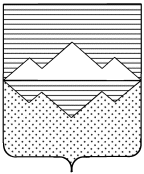 СОБРАНИЕ ДЕПУТАТОВСАТКИНСКОГО МУНИЦИПАЛЬНОГО РАЙОНА ЧЕЛЯБИНСКОЙ ОБЛАСТИРЕШЕНИЕот 27 сентября 2017 года  № 237/31г. СаткаЗаслушав и обсудив  доклад начальника МКУ «Управление  образования» администрации Саткинского муниципального района Барановой Е.Ю., депутаты Собрания депутатов Саткинского муниципального района отмечают, что на  организацию летней оздоровительной кампании израсходовано 42 441.81 тыс.руб., в загородных оздоровительных лагерях отдохнули 2352 ребенка, в том числе  в МАУ ДОЛ «Уралец» - 941 ,  в МАУ ДОЛ имени Лаптева – 1411. Всеми формами отдыха, оздоровления и занятости детей в каникулярное время 2017 года было охвачено 6010 человек, что составляет 69, 5% от количества детей школьного возраста (8643 человек).  В то же время остро стоят  проблемы, требующие решения в 2018 году:  организация централизованной доставки детей в загородные оздоровительные  лагеря и необходимость увеличения финансирования на улучшение материально-технической базы  загородных лагерей. В настоящее время  отсутствует возможность организации подвоза ввиду отсутствия необходимого количества транспортных средств, соответствующих в полном объеме правилам организованной перевозки детей. Также реализация профильных смен  требует  значительного обновления материально-технической базы загородных лагерей, финансирование на обновление МТБ не выделяется в течение последних 5 лет. Учитывая вышеизложенное,СОБРАНИЕ ДЕПУТАТОВ САТКИНСКОГО МУНИЦИПАЛЬНОГО РАЙОНА РЕШАЕТ:1.    Рекомендовать  Главе Саткинского муниципального района Глазкову А.А.:-  при подготовке  проекта районного бюджета на 2018 год предусмотреть  финансовые средства на  укрепление материально-технической базы летних оздоровительных  лагерей и на  выполнение предписаний надзорных органов;- рассмотреть возможность ремонта дорожного покрытия до МАУ ДОЛ имени Лаптева;2. Рекомендовать заместителю Главы Саткинского муниципального района по социальным вопросам Савостовой М.Н. подготовить предложения по централизованной доставке детей в загородные оздоровительные лагеря  в 2018 году.3. Рекомендовать начальнику МКУ «Управление образования» администрации Саткинского муниципального района  Барановой Е.Ю. подготовить  проектно-сметную документацию на новое здание клуба в МАУ ДОЛ «Уралец»4.      Контроль за исполнением настоящего решения возложить на  постоянную комиссию Собрания депутатов Саткинского муниципального района по социальным вопросам (председатель – Сущев Д.В.)Исполняющий обязанности ГлавыСаткинского муниципального района					          П.А.Баранов  Приложение к решению Собрания депутатовСаткинского муниципального районаот 27.09.2017г.  № 237/31Информацияоб организации отдыха, оздоровления и занятости детей  в Саткинском муниципальном района в каникулярное время 2017 года        С целью создания условий для обеспечения доступного отдыха, оздоровления и занятости детей, совершенствования содержания воспитания в Саткинском муниципальном районе в феврале  2017 года была создана Межведомственная комиссия (председатель МВК - Глава Саткинского муниципального района Глазков А.А.), которая в плановом режиме решала вопросы подготовки и организации  летней оздоровительной кампании.Общие расходы на организацию летней оздоровительной кампании 2017 года На организацию летней оздоровительной кампании  израсходовано 42 441,81  т.р. (2016 г. - 32 819, 12 т. р.), в том числе:- областной бюджет – 11 579,34 т.р. (2016 г. - 5 637,19  т.р.);- местный бюджет –  7 675,87 т.р.  (2016 г. – 8 235, 0 т. р.);- средства предприятий –  11 955,26 т.р. (2016 г. - 10 836,0 т.р.);- средства родителей –  11 231,34 т.р. (2016 г. - 8 041, 25 т.р.);Организация отдыха и оздоровления детей в лагерях дневного пребывания при общеобразовательных организациях районаВ  17 лагерях дневного пребывания при общеобразовательных организациях района мероприятиями тематических и профильных смен охвачены отдыхом и оздоровлением  2 305 чел. (2016 г. -  2 305 чел.).Стоимость питания в детских лагерях  составила 125,0 руб. в день на одного ребенка, в том числе: 65,0 руб. – из средств областного бюджета,  40,0 руб. – средства местного бюджета,   20,00 руб. – средства  родителей. Перед началом летней оздоровительной кампании проведена противоклещевая обработка территорий школ общей площадью 33,3 га.Число детей, получивших выраженный оздоровительный эффект – 2 182, что составило 94,8% от общего числа детей.Организация отдыха и оздоровления детейв муниципальных загородных оздоровительных лагеряхВ загородных оздоровительных  лагерях отдохнули 2 352 ребенка муниципалитета, в  том числе в МАУ ДОЛ «Уралец» - 941 чел.,  в МАУ ДОЛ имени Лаптева – 1411 чел.В загородных лагерях за счет средств областного бюджета  отдохнули 353 чел. из Ашинского, Катав-Ивановского, Коркинского,  Кусинского муниципальных районов, г. Челябинска и Южноуральского городского округа.Перед началом летней оздоровительной кампании проведена противоклещевая обработка территорий оздоровительных лагерей общей площадью 56,4 га с последующим контролем качества проведенных мероприятий. Стоимость путевки в детские оздоровительные лагеря составила:в МАУ ДОЛ «Уралец» на 21 день - от 17, 6 (1 смена) до  18,1 т.р. (2 смена),в МАУ ДОЛ имени Лаптева на 18 дней - от 15,942 (1 смена) до  16,642 т.р. (2-3 смены). 1 307 путевок приобретено работниками бюджетной сферы. 1002 ребенка работников предприятий района получили путевки на условиях софинансирования (из средств предприятий).Стоимость питания составила   238,0  руб. в день на одного ребенка.Родители 28 детей из семей, состоящих в банке данных муниципальной  программы «Крепкая семья», и 1 ребенок, находящийся в трудной жизненной ситуации, по ходатайству МКУ «Управление образования» получили путевки в загородные учреждения отдыха бесплатно.   Число детей, получивших выраженный оздоровительный эффект, с учетом продолжительности смены – 1 820, что составило 77,4% .                    100% детей, отдыхавших в муниципальных учреждениях отдыха, были застрахованы от несчастного случая.Организация летнего отдыха и оздоровления детейв  загородных оздоровительных лагерях,учреждениях отдыха Челябинской области и за ее пределамиТрадиционно МКУ «Управление образования» направляет средства областного бюджета на отдых и оздоровление одаренных детей:МДЦ «Артек» (Крым) - 5 учащихся. На отдых детей израсходованы средства 125,1 т.р. из средств родителей.МБУ «Отдых», п. Абзаково. 33 обучающихся  6-11 классов   из числа победителей и участников районных и областных предметных олимпиад, творческих конкурсов в июле отдыхали и одновременно углубленно изучали отдельные учебные предметы под руководством ученых и преподавателей высшей школы, участвовали в мероприятиях для одаренных детей Челябинской области. На отдых детей израсходованы средства областного бюджета, а также средства родителей в размере 463,48 т.р.Детский оздоровительно-образовательный центр «Уральские зори» (оз. Банное, г. Магнитогорск) - 2 чел. приняли участие в летних учебно-тренировочных сборах по подготовке к участию в региональном этапе Всероссийской олимпиады школьников 2017-2018 учебном году.Временная и трудовая занятость несовершеннолетнихОКУ Центр занятости населения города Сатки - 254 подростка. Размер материальной поддержки одного несовершеннолетнего составил 977,50 руб. за фактически отработанное время. Межведомственная служба сопровождения семей и детей муниципальной программы «Крепкая семья» - 30 детей, состоящих в банке данных программы, с выплатой материальной поддержки в размере 2,0 т.р.МКУ «Управление образования» - 30 подростков. Затраты на организацию данного вида занятости составили 70,0 т.р. из средств местного бюджета. Подростки оказывали помощь в прополке и поливе садово-огородных участков лицам, находящимся на надомном обслуживании, участвовали в благоустройстве и озеленении территорий школ, косметическом ремонте помещений образовательных организаций.На волонтерской основе  903 обучающихся были временно заняты на подготовке школ к началу учебного года, реализуя мероприятия социально-педагогических проектов по благоустройству и поддержанию чистоты территорий общеобразовательных организаций.В лагерях при школах, загородных оздоровительных лагерях отдохнули и оздоровились, были организованы временной занятостью различные категории детей:-  1183 одаренных ребенка  (69,6 % от общего числа детей данной категории);- 53  учащихся группы риска, состоящих на учете в банке данных МП «Крепкая семья» (46,5%), - 44  чел, состоящих на учете в ОПДН (95,6%), - 23 детей-инвалидов (19,8 %), - 90  ребенка, относящихся к категории детей-сирот, и детей, оставшихся без попечения родителей  (48,9 %), - 285  детей с ограниченными возможностями здоровья  (36,2%), - 782 чел. из малообеспеченных, безработных семей (53,7 %),- 1072 подростков (43,6 %). Таким образом, 3 532 ребенка (65,6 %)  особых категорий охвачено всеми формами отдыха, оздоровления и занятости.Всеми формами отдыха, оздоровления и занятости детей в каникулярное время 2017 года было охвачено  6010 человек, что составляет 69,5 % от количества детей школьного возраста (8 643 чел.).По итогам летней оздоровительной кампании планируется сохранить долю получивших оздоровление детей относительно общей численности обучающихся при сохранении объема финансирования в 2018 году.Остро стоят две проблемы, которые требуют решения в 2018 году:Организация централизованной доставки детей в загородные оздоровительные лагеря. Даже при условии выделения бюджетных средств ( 1 000 000,00 рублей), нет возможности организовать подвоз ввиду отсутствия необходимого количества транспортных средств, соответствующих в полном объеме правилам организованной перевозки детей;Реализация профильных смен требует серьезного обновления материально-технической базы загородных лагерей, финансирование на обновление МТБ не выделяется в течение последних 5 лет;В период с 2012 года на подготовку лагерей к летнему сезону выделялись  средства местного бюджета в объеме 800,00 тысяч рублей. В проект бюджета 2018 года заложены средства в объеме 1 400,00 тысяч рублей, данные средства необходимы для выполнения в полном объеме предписаний надзорных органов.3. Необходимость в централизованной доставке детей в дни заезда – выезда отсутствует, т.к. индивидуальная форма заезда и личная передача детей родителями в ДОЛ снимает многие вопросы: наличие всех необходимых документов, индивидуальная информация о ребенке (по необходимости), заполнение бланка на мед. обслуживание, возможность размещения ребенка в корпусе (далее территория лагеря для посещения родителями закрыта) и др.4. Рекомендации выездной комиссии приму к сведению и учету в работе.Об итогах  летней оздоровительной  кампании 2017 года, перспектива  организации летнего  отдыха детей в 2018 году